
                                             (concerne les étudiants inscrits à l’Université de Bourgogne)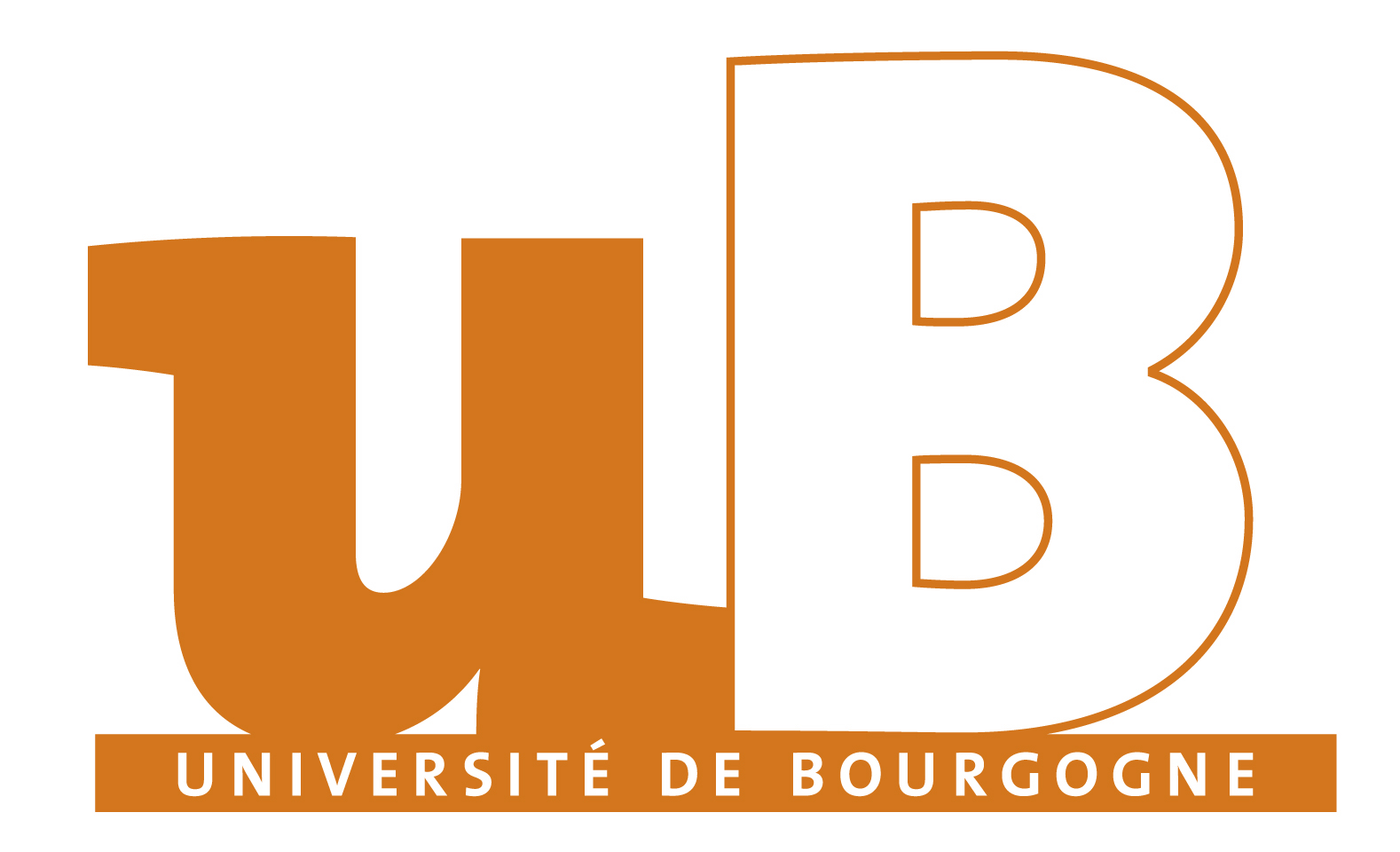 FICHE  TRANSFERT  “DÉPART” 2022-2023N° étudiant :N° étudiant :N° National ou INE :N° National ou INE :N° National ou INE :N° National ou INE :N° National ou INE :N° National ou INE :NOM :NOM :NOM :NOM :Prénom :Prénom :Prénom :Prénom :Prénom :Prénom :NOM usuel (marital) :NOM usuel (marital) :NOM usuel (marital) :NOM usuel (marital) :Nationalité :Date de naissance :Date de naissance :Date de naissance :Date de naissance :Date de naissance :Date de naissance :Date de naissance :Date de naissance :Date de naissance ://///Nationalité :Date de naissance :Date de naissance :Date de naissance :Date de naissance :Date de naissance :Date de naissance :Date de naissance :Date de naissance :Date de naissance ://///Adresse :N° portable et (ou) Tél. :N° portable et (ou) Tél. :N° portable et (ou) Tél. :N° portable et (ou) Tél. :N° portable et (ou) Tél. :N° portable et (ou) Tél. :E-mail :sollicite le transfert de mon dossier universitaire vers l’Université de :sollicite le transfert de mon dossier universitaire vers l’Université de :sollicite le transfert de mon dossier universitaire vers l’Université de :sollicite le transfert de mon dossier universitaire vers l’Université de :sollicite le transfert de mon dossier universitaire vers l’Université de :		UFR : 		Adresse : 			UFR : 		Adresse : 			UFR : 		Adresse : 	Motif du transfert : 	Motif du transfert : 	Motif du transfert : 	Études envisagées pour l’année universitaire 20….. – 20…..Préciser l’année (1ère, 2ème, 3ème…) – le diplôme (Licence, Master …) – la mention – le parcours (le cas échéant)Fait le 		Signature de l’Étudiant : 	Fait le 		Signature de l’Étudiant : 	Fait le 		Signature de l’Étudiant : 	BACCALAURÉAT :BACCALAURÉAT :AnnéeSérieSérieDépartement d’obtentionÉTUDES APRÉS LE BACCALAURÉATÉTUDES APRÉS LE BACCALAURÉATÉTUDES APRÉS LE BACCALAURÉATÉTUDES APRÉS LE BACCALAURÉATÉTUDES APRÉS LE BACCALAURÉATÉTUDES APRÉS LE BACCALAURÉATÉTUDES APRÉS LE BACCALAURÉATÉTUDES APRÉS LE BACCALAURÉATÉTUDES APRÉS LE BACCALAURÉATAnnée
d’inscriptionNom de l’UniversitéNom de l’UniversitéNom de l’UniversitéNom de l’UniversitéDiplôme(s) préparé(s) depuis l’obtention du baccalauréatDiplôme(s) préparé(s) depuis l’obtention du baccalauréatRésultats
(admis, ajourné, défaillant)Résultats
(admis, ajourné, défaillant)20..… - 20..…20..… - 20..…20..… - 20..…20..… - 20..…20..… - 20..…Quitus de la Bibliothèque et de la Médiathèque Universitaires (à joindre à la demande)avis de l’UniversitÉ d’accueilcadre rÉservÉ À l’UniversitÉ de boUrgogne   □   Avis Favorable              □   Avis Défavorable motivé Demande de transfert départ reçue le : ……………………..Envoi à l’Université d’accueil le : …………………………….Date : 	signature et cachetDate : 	signature et cachet